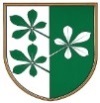 OBČINA KIDRIČEVOObčinski svetKopališka ul. 142325 Kidričevo													 								Predlog sklepaNa podlagi 15. člena Statuta Občine Kidričevo Uradno glasilo slovenskih občin, št. 62/16 in 16/18) je občinski svet Občine Kidričevo, na svoji _____. redni seji, ki je bila dne _______.2019 sprejelS  K  L  E   PObčinski svet občine Kidričevo sprejme Letni program športa Občine Kidričevo za leto 2020.Letni program športa je priloga in sestavni del tega sklepa. Štev. 410-98/2019-4Dne   		Anton Leskovar		župan 		Občine Kidričevo 